STRAŻ MIEJSKA WROCŁAWIA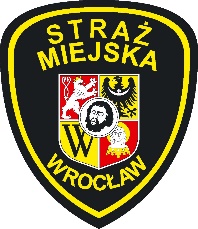 ul. Gwarna 5/7                                50-001 Wrocławnr tel. 713471635Nr sprawy: WI.321.1.2019.SSSPECYFIKACJA ISTOTNYCH WARUNKÓW ZAMÓWIENIA (SIWZ)pn:„Modernizacja sieci komputerowej wraz z uruchomieniem w nowej siedzibie Straży Miejskiej Wrocławia przy ul. Na Grobli 14-16 we Wrocławiu”o wartości szacunkowej poniżej 144 tys. euro               Zatwierdził:            Zbigniew Słysz              KOMENDANT  Straży Miejskiej WrocławiaWROCŁAW  6 Czerwca 2019 rokuROZDZIAŁ I. Nazwa oraz adres Zamawiającego:Zamawiającym jest  Straż Miejska Wrocławia , ul. Gwarna 5/7 , 50-001 Wrocław,                tel. 071 3471635, fax 071 3471634, email straz@strazmiejska.wroclaw.pl,                   Regon: 931022676, NIP: 896 10 02 926. Godziny pracy: od poniedziałku do piątku:      7.00-15.00, adres strony internetowej na której zamieszczona będzie specyfikacja istotnych warunków zamówienia: www.smwroclaw.plROZDZIAŁ II. Tryb udzielenia zamówienia:Postępowanie o udzielenie zamówienia publicznego prowadzone jest w trybie przetargu nieograniczonego na podstawie ustawy z dnia 29 stycznia 2004r. Prawo zamówień publicznych ( Dz. U. z 2018r. poz.1986) , zwanej dalej ustawą PZP.ROZDZIAŁ III. Opis przedmiotu zamówienia:Przedmiotem zamówienia jest usługa polegająca na  modernizacji i uruchomieniu sieci komputerowej w nowej siedzibie Straży Miejskiej Wrocławia przy ul. Na Grobli 14-16 we Wrocławiu. Szczegółowy opis przedmiotu zamówienia został określony                         w dokumentacji projektowej przedstawionej w Załączniku nr 7 do SIWZ.Zamawiający zaleca, aby Wykonawca przed złożeniem oferty dokonał wizji lokalnej i uzyskał wszelkie informacje, które mogą być konieczne do przygotowania oferty. Wizja lokalna może zostać przeprowadzona od poniedziałku do piątku w godz. 8:00 – 14:30, po uprzednim uzgodnieniu terminu z jednodniowym wyprzedzeniem.Nazwy i kody dotyczące przedmiotu zamówienia określone we wspólnym Słowniku zamówień publicznych (CPV):Główny kod CPV: 32400000-7 - SieciKod CPV 32421000-0 – Okablowanie siecioweKod CPV 32422000-7 – Elementy składowe sieciKod CPV 32423000-4 – Gniazda siecioweKod CPV 32424000-1 – Infrastruktura sieciowaKod CPV 32428000-9 – Modernizacja sieciZamawiający informuje, że zgodnie z postanowieniami art. 30 ust. 5 ustawy „Wykonawca, który powołuje się na rozwiązania równoważne z opisywanym przez Zamawiającego, jest obowiązany wykazać, że oferowane przez niego dostawy, usługi lub roboty budowlane spełniają wymagania określone przez Zamawiającego”.Za rozwiązania równoważne zostaną uznane materiały i urządzenia wraz                                     z wyposażeniem spełniające wymagania minimalne określone szczegółowo                       w Załączniku nr 7 do SIWZ.Na Wykonawcy spoczywa obowiązek udowodnienia Zamawiającemu równoważności oferowanego rozwiązania w stosunku do wymogów określonych przez Zamawiającego.Wykonawca dla wypełnienia swych zobowiązań powinien zapewnić doświadczone              i wykfalifikowane osoby zdolne do prowadzenia wszelkich powierzonych zadań, zgodnie z obowiązującymi przepisami prawa oraz z postanowieniami stosownych decyzji podejmowanych przez inwestora.Wykonawca zobowiązany jest do wykonania przedmiotu zamówienia zgodnie ze złożoną ofertą, wymogami SIWZ nr WI.321.1.2019.SS i zawartą umową, w zgodności                 z przepisami i obowiązującymi w tym zakresie normami, z zasadami współczesnej wiedzy technicznej i udogodnieniami dokonanymi w trakcie realizacji przedmiotowego zamówienia.Wykonawca w ramach realizacji zamówienia dostarcza wszystkie niezbędne do wykonania i uruchomienia zamówienia materiały i urządzenia. Dostarczane urządzenia/elementy  muszą być fabrycznie nowe, nieużywane, nie powystawowe, nieregenerowane, kompletne, oznakowane znakiem CE, a także posiadać niezbędne instrukcje i gwarancje. Wykonawca zobowiązany jest dostarczyć Zamawiającemu wykonując przedmiot umowy kartę gwarancyjną (o ile jest dołączona) oraz instrukcję obsługi (w języku polskim lub angielskim). Wszystkie elementy składające się na przedmiot zamówienia powinny spełniać wymogi określone powszechnie obowiązującymi przepisami prawa dot. prawa dopuszczenia do stosowania i używania w Polsce oraz posiadać stosowne dokumenty świadczące               o spełnianiu wszystkich niezbędnych norm i wytycznych, które powinien spełniać w/w sprzęt przed dopuszczeniem go do używania. Na każde żądanie Zamawiającego, Wykonawca jest zobowiązany okazać w/w dokumenty w oryginale lub kopii poświadczonej za zgodność z oryginałem.Zamawiający wymaga zaoferowania gwarancji na wykonanie przedmiotu zamówienia na okres minimalny 3 lat. Warunki wykonywania gwarancji szczegółowo zostały określone w Załączniku nr 8 do SIWZ – Projekt umowy.ROZDZIAŁ IV. Termin wykonania zamówienia:Termin realizacji przedmiotu zamówienia: od dnia podpisania umowy do 09.08.2019r.ROZDZIAŁ V. Informacje ogólne:Zgodnie z art. 39 ustawy PZP Zamawiający zaprasza do składania ofert w trybie przetargu nieograniczonego na realizację zamówienia pn. „Modernizacja sieci komputerowej wraz z uruchomieniem w nowej siedzibie Straży Miejskiej Wrocławia przy ul. Na Grobli 14-16 we Wrocławiu”.Postępowanie o udzielenie zamówienia prowadzi się z zachowaniem formy pisemnej.Postępowanie o udzielenie zamówienia prowadzi się w języku polskim.Wykonawca poniesie wszelkie koszty związane z przygotowaniem i złożeniem oferty. Zaleca się aby wykonawca zdobył wszelkie informacje, które mogą być konieczne do prawidłowego przygotowania oferty.Zamawiający nie dopuszcza możliwości złożenia ofert częściowych.Zamawiający nie dopuszcza możliwości złożenia ofert wariantowych. Zamawiający nie przewiduje zawarcia umowy ramowej.Zamawiający nie zamierza ustanowić dynamicznego systemu zakupów.Rozliczenia między zamawiającym, a wykonawcą prowadzone będą w PLN.Zamawiający nie przewiduje udzielania zaliczek na poczet wykonania zamówienia.Zamawiający nie przewiduje udzielania zamówień na podstawie art. 67 ust. 1 pkt.7 ustawy PzpZamawiający dopuszcza możliwość zatrudnienia podwykonawców.Wykonawcy mogą wspólnie ubiegać się o udzielenie zamówienia. W takim
przypadku wykonawcy ustanawiają pełnomocnika do reprezentowania ich                     w postępowaniu o udzielenie zamówienia publicznego albo do reprezentowania             w postępowaniu i zawarcia umowy w sprawie zamówienia publicznego. Jeżeli oferta
Wykonawców, o których mowa wyżej zostanie wybrana, Zamawiający będzie żądał
przed zawarciem umowy w sprawie zamówienia publicznego umowy regulującej
współpracę tych Wykonawców.Postępowanie o udzielenie zamówienia publicznego jest jawne.Protokół wraz z załącznikami jest jawny. Załączniki do protokołu udostępnia się po dokonaniu wyboru najkorzystniejszej oferty lub unieważnieniu postępowania, z tym że oferty udostępnia się od chwili ich otwarcia.Nie ujawnia się informacji stanowiących tajemnicę przedsiębiorstwa                       w rozumieniu przepisów o zwalczaniu nieuczciwej konkurencji, jeżeli wykonawca, nie później niż w terminie składania ofert, zastrzegł, że nie mogą one być udostępnione oraz wykazał, iż zastrzeżone informacje stanowią tajemnicę przedsiębiorstwa.W przypadku, gdy informacje zawarte w ofercie stanowią tajemnicę przedsiębiorstwa w rozumieniu przepisów ustawy o zwalczaniu nieuczciwej konkurencji, co do których Wykonawca zastrzega, że nie mogą być udostępniane innym uczestnikom postępowania, muszą być oznaczone klauzulą: "Informacje stanowiące tajemnicę przedsiębiorstwa w rozumieniu art. 11 ust. 4 ustawy           z dnia 16 kwietnia 1993 r. o zwalczaniu nieuczciwej konkurencji (Dz.U. z 2018r. poz. 419). Informacje, o których mowa, winny być oddzielnie i trwale spięte. Wykonawca nie może zastrzec informacji, o których mowa w art. 86 ust. 4 ustawy PZP.ROZDZIAŁ VI. Warunki udziału w postępowaniu:O zamówienie publiczne mogą ubiegać się wykonawcy spełniający warunki, o których mowa w art. 22 ust.1 ustawy, tj. nie podlegają wykluczeniu i spełniają następujące warunki udziału w postępowaniu w zakresie:Kompetencji lub uprawnień do prowadzenia określonej działalności zawodowej, o ile wynika to z odrębnych przepisów (zamawiający nie określa wymagań w tym zakresie),Sytuacji ekonomicznej lub finansowej (zamawiający nie określa wymagań w tym zakresie),zdolności technicznej lub zawodowej, Zamawiający uzna warunek za spełniony jeżeli Wykonawca wykaże, że :Wykonał w okresie pięciu lat przed upływem terminu składania ofert, a jeśli okres prowadzenia działalności jest krótszy – w tym okresie zrealizował co najmniej dwa zadania polegające na modernizacji certyfikowanej teleinformatycznej sieci strukturalnej o wartości przynajmniej 400 000 zł brutto każda.Przy dokonaniu oceny spełnienia ww. warunków udziału                        w postępowaniu, Zamawiający uzna tylko zadania, które zostały zakończone i odebrane przez zleceniodawców.Dysponuje co najmniej dwiema osobami posiadającymi certyfikat wystawiony przez producenta oferowanego rozwiązania  uprawniający do budowy certyfikowanej sieci strukturalnej.ROZDZIAŁ VII. Podstawy wykluczenia z postępowania:Zamawiający, na podstawie art. 24 ust. 1 pkt 12 ustawy PZP, wyklucza z postępowania o udzielenie zamówienia wykonawcę, który nie wykazał spełniania warunków udziału w postępowaniu lub nie  wykazał braku podstaw wykluczenia.Zamawiający wyklucza z postępowania o udzielenie zamówienia wykonawcę, jeżeli zachodzą w stosunku do niego podstawy do wykluczenia, o których mowa w art. 24 ust. 1 pkt 13-23.Zamawiający wyklucza również z postępowania o udzielenie zamówienia wykonawcę:na podstawie art.24 ust. 5 pkt 1 w stosunku do którego otwarto likwidację, w zatwierdzonym przez sąd układzie w postępowaniu restrukturyzacyjnym jest przewidziane zaspokojenie wierzycieli przez likwidację jego majątku lub sąd zarządził likwidację jego majątku w trybie art. 332 ust. 1 ustawy z dnia 15 maja 2015 r. - Prawo restrukturyzacyjne (Dz. U. z 2017 r. poz.1508)  lub którego upadłość ogłoszono, z wyjątkiem wykonawcy, który po ogłoszeniu upadłości zawarł układ zatwierdzony prawomocnym postanowieniem sądu, jeżeli układ nie przewiduje zaspokojenia wierzycieli przez likwidację majątku upadłego, chyba że sąd zarządził likwidację jego majątku w trybie art. 366 ust. 1 ustawy z dnia 28 lutego 2003 r. - Prawo upadłościowe (Dz. U. z 2017r. poz. 2344);Wykonawca, który podlega wykluczeniu na podstawie art. 24 ust. 1 pkt 13 i 14 oraz 16-20 ustawy PZP lub ust. 5 pkt 1 ustawy PZP, może przedstawić dowody na to, że podjęte przez niego środki są wystarczające do wykazania jego rzetelności, w szczególności udowodnić naprawienie szkody wyrządzonej przestępstwem lub przestępstwem skarbowym, zadośćuczynienie pieniężne za doznaną krzywdę lub naprawienie szkody, wyczerpujące wyjaśnienie stanu faktycznego oraz współpracę z organami ścigania oraz podjęcie konkretnych środków technicznych, organizacyjnych i kadrowych, które są odpowiednie dla zapobiegania dalszym przestępstwom lub przestępstwom skarbowym lub nieprawidłowemu postępowaniu wykonawcy. Przepisu zdania pierwszego nie stosuje się, jeżeli wobec wykonawcy, będącego podmiotem zbiorowym, orzeczono prawomocnym wyrokiem sądu zakaz ubiegania się o udzielenie zamówienia oraz nie upłynął określony w tym wyroku okres obowiązywania tego zakazu.ROZDZIAŁ VIII. Wykaz oświadczeń lub dokumentów, jakie mają dostarczyć wykonawcy w celu potwierdzenia spełnienia warunków udziału w postępowaniu oraz braku podstaw wykluczenia:Do oferty Wykonawca dołącza aktualne na dzień składania ofert następujące oświadczenia stanowiące potwierdzenie, że Wykonawca nie podlega wykluczeniu oraz spełnia warunki udziału w postępowaniu:Oświadczenie Wykonawcy o spełnieniu warunków udziału w postępowaniu – składane na podstawie art. 25 ust. 1 ustawy Pzp – Załącznik nr 2 do SIWZ,Oświadczenie Wykonawcy o braku podstaw wykluczenia w postępowaniu – składane na podstawie art. 25a ust. 1 ustawy Pzp – Załącznik nr 3 do SIWZ,Spełnienie warunków udziału w postępowaniu, określonych w art. 22 ust. 1 ustawy Pzp:Wykaz wykonanych robót, w zakresie niezbędnym do wykazania spełnienia warunku wiedzy i doświadczenia opisanego w rozdziale VI ust. 1 pkt b ppkt i stanowiący Załącznik nr 4 do SIWZ,Wykaz osób, posiadających certyfikat wystawiony przez producenta oferowanego rozwiązania  uprawniający do budowy certyfikowanej sieci strukturalnej opisanych w rozdziale VI ust. 1 pkt b ppkt ii, które będą uczestniczyć w wykonaniu zamówienia stanowiący Załącznik nr 5 do SIWZ.Brak podstaw do wykluczenia:Odpisu z właściwego rejestru lub centralnej ewidencji i informacji gospodarczej, jeżeli odrębne przepisy wymagają wpisu do rejestru lub ewidencji, w celu potwierdzenia braku podstaw wykluczenia na podstawie art. 24 ust. 5 pkt 1 ustawy Pzp.Jeżeli Wykonawca ma siedzibę lub miejsce zamieszkania poza terytorium        Rzeczypospolitej Polskiej, zamiast dokumentów o których mowa w ust. 1 pkt. d ppkt i składa dokument lub dokumenty wystawione w kraju, w którym Wykonawca ma siedzibę lub miejsce zamieszkania, potwierdzające odpowiednio, że nie otwarto jego likwidacji ani nie ogłoszono upadłości.Dokumenty, o których mowa w pkt 2 powinny być wystawione nie wcześniej niż 6 miesięcy przed upływem terminu składania ofert.Jeżeli w kraju, w którym Wykonawca ma siedzibę lub miejsce zamieszkania lub   miejsce zamieszkania ma osoba, której dokument dotyczy, nie wydaje się dokumentów, o których mowa w pkt 3, zastępuje się je dokumentem zawierającym odpowiednio oświadczenie Wykonawcy, ze wskazaniem osoby albo osób uprawnionych do jego reprezentacji, lub oświadczenie osoby, której dokument miał dotyczyć, złożone przed notariuszem lub przed organem sądowym, administracyjnym albo organem samorządu zawodowego lub gospodarczego właściwym ze względu na siedzibę lub miejsce zamieszkania Wykonawcy lub miejsce zamieszkania tej osoby. Zapis pkt 3 stosuje się.W celu potwierdzenia, że oferowane urządzenia odpowiadają wymaganiom określonym przez Zamawiającego, Zamawiający żąda złożenia wraz z ofertą oryginalnych kart katalogowych w języku polskim lub angielskim, na podstawie których można ocenić spełnienie wymagań technicznych, jakościowych i funkcjonalnych określonych przez Zamawiającego. Zamawiający zastrzega sobie prawo do sprawdzenia prawdziwości danych zawartych w przedstawionych kartach katalogowych urządzeń. W przypadku dokonywania czynności związanych ze złożeniem wymaganych dokumentów przez osobę/y nie wymienione w dokumencie rejestracyjnym (ewidencyjnym) Wykonawcy do oferty należy dołączyć stosowne pełnomocnictwo.W przypadku złożenia oferty wspólnej – należy do oferty dołączyć pełnomocnictwo udzielone liderowi.Wykonawca przekazuje zamawiającemu oświadczenie o przynależności lub braku przynależności do tej samej grupy kapitałowej, o której mowa         w art. 24 ust.1 pkt 23 ustawy PZP. Wraz ze złożeniem oświadczenia, wykonawca może przedstawić dowody, że powiązania z innym  wykonawcą nie prowadzą do zakłócenia konkurencji w postępowaniu o udzielenie zamówienia - Załącznik nr 6 do SIWZ. Oferta wspólna  W przypadku złożenia oferty wspólnej przedsiębiorcy występujący wspólnie muszą upoważnić jednego spośród siebie jako przedstawiciela pozostałych - lidera do zaciągania i rozporządzania prawem w sprawach związanych             z przedmiotem postępowania, a jego upoważnienie musi być udokumentowane pełnomocnictwem podpisanym przez pozostałych przedsiębiorców lub ich uprawnionych przedstawicieli.Oferta przedstawiona przez dwóch lub więcej partnerów wchodzących             w skład konsorcjum lub spółki cywilnej musi być przedstawiona jako jedna oferta, od jednego wykonawcy i spełniać następujące wymagania:oświadczenie, o którym mowa w( pkt 1.a) składają wszyscy partnerzy podpisując się na jednym formularzu lub pełnomocnik (lider)                 w   imieniu wszystkich; w nagłówku oświadczenia należy wpisać nazwę wykonawcy tj. konsorcjum, spółki cywilnej itp.oświadczenie, o którym mowa w (pkt 1.b) oraz Oświadczenie                o przynależności lub braku przynależności do tej samej grupy kapitałowej składa każdy z wykonawców wspólnie ubiegających się    o udzielenie zamówienia lub pełnomocnik umocowany do składania oświadczeń wiedzy w imieniu każdego z wykonawców osobno.Forma dokumentówOświadczenie wykonawcy o spełnieniu warunków udziału w postępowaniu składane na podstawie art. 25 ust. 1 ustawy PZP - Załącznik nr 2 do SIWZ oraz oświadczenie wykonawcy dotyczące przesłanek wykluczenia                     z postępowania, składane na podstawie art. 25 a ust. 1 ustawy PZP -  Załącznik nr 3 do SIWZ składane jest w oryginale.Pełnomocnictwo składane jest w oryginale lub kopii poświadczonej notarialnie.Oświadczenie o przynależności lub braku przynależności do tej samej grupy kapitałowej (art. 24 ust. 11 ustawy PZP ) -  Załącznik nr 6 do SIWZ składane jest w oryginale .Pozostałe oświadczenia i dokumenty składane są w formie oryginału lub kopii poświadczonej za zgodność z oryginałem. Poświadczenia „za zgodność         z oryginałem" dokonuje odpowiednio wykonawca, podmiot, na którego zdolnościach lub sytuacji polega wykonawca, wykonawcy wspólnie ubiegający się o udzielenie zamówienia publicznego albo podwykonawca,       w zakresie dokumentów, które każdego z nich dotyczą.Dokumenty sporządzone w języku obcym składane są wraz z tłumaczeniem na język polski.Zamawiający może żądać przedstawienia oryginału lub notarialnie poświadczonej kopii dokumentu wyłącznie wtedy, gdy złożona przez wykonawcę kopia dokumentu jest nieczytelna lub budzi wątpliwości co do jej prawdziwości.ROZDZIAŁ IX. Podwykonawcy:Zamawiający żąda wskazania przez wykonawcę części zamówienia, których wykonanie zamierza powierzyć podwykonawcom, i podania przez wykonawcę firm podwykonawców.Wykonawca ma obowiązek przed przystąpieniem do wykonania zamówienia, o ile są już znane, podać nazwy albo imiona i nazwiska oraz dane kontaktowe podwykonawców i osób do kontaktu z nimi. Wykonawca zawiadamia zamawiającego o wszelkich zmianach danych, o których mowa w zdaniu pierwszym, w trakcie realizacji zamówienia, a także przekazuje informacje na temat nowych podwykonawców, którym w późniejszym okresie zamierza powierzyć realizację zamówienia.ROZDZIAŁ X. Informacje o sposobie porozumiewania się Zamawiającego z Wykonawcami oraz przekazaniu oświadczeń lub dokumentów, a także wskazanie osób uprawnionych do porozumiewania się z wykonawcami:Oświadczenia, wnioski, zawiadomienia oraz informacje Zamawiający i Wykonawcy przekazują pisemnie, faksem lub drogą elektroniczną.Zapytania do SIWZ mogą być złożone w formie pisemnej, faksem lub drogą
elektroniczną na adres: sylwester.smok@strazmiejska.wroclaw.pl .Zamawiający prosi o przekazywanie pytań drogą elektroniczną również w wersji edytowalnej.Jeżeli Zamawiający lub Wykonawca przekazują oświadczenia, wnioski, zawiadomienia oraz informacje drogą elektroniczną, każda ze stron na żądanie drugiej niezwłocznie potwierdza fakt ich otrzymania.Dla złożenia oferty wraz z załącznikami, w tym oświadczeń i dokumentów potwierdzających spełnianie warunków udziału w postępowaniu i/ lub braku podstaw wykluczenia, dla zmiany lub wycofania oferty oraz oświadczeń                         i    dokumentów składanych w odpowiedzi na wezwanie, o którym mowa w art. 26 ust. 3 ustawy PZP zastrzeżona jest forma pisemna.Wykonawca może zwrócić się do Zamawiającego o wyjaśnienie treści Specyfikacji Istotnych Warunków Zamówienia. Zamawiający jest zobowiązany udzielić wyjaśnień niezwłocznie, jednak nie później niż na 2 dni przed upływem terminu składania ofert - pod warunkiem, że wniosek o wyjaśnienie treści Specyfikacji Istotnych Warunków Zamówienia wpłynął do zamawiającego nie później niż do końca dnia, w którym upływa połowa wyznaczonego terminu składania ofert.Jeżeli wniosek o wyjaśnienie treści Specyfikacji Istotnych Warunków Zamówienia wpłynie po upływie terminu składania wniosku, o którym mowa w pkt 4 lub dotyczy udzielonych wyjaśnień, zamawiający może udzielić wyjaśnień albo pozostawić wniosek bez rozpoznania.Przedłużenie terminu składania ofert nie wpływa na bieg terminu składania wniosków o wyjaśnienie treści SIWZ.Zamawiający przekaże Wykonawcom, którym przekazał Specyfikację Istotnych Warunków Zamówienia, bez ujawniania źródła zapytania oraz zamieści na stronie internetowej www.smwroclaw.pl .W uzasadnionych przypadkach zamawiający może przed upływem terminu składania ofert zmienić treść Specyfikacji Istotnych Warunków Zamówienia. Dokonaną zmianę specyfikacji zamawiający udostępnia na stronie internetowej www.smwroclaw.pl .Jeżeli w wyniku zmiany treści Specyfikacji Istotnych Warunków Zamówienia nieprowadzącej do zmiany treści ogłoszenia o zamówieniu jest niezbędny dodatkowy czas na wprowadzenie zmian w ofertach, zamawiający przedłuża termin składania ofert i informuje o tym wykonawców, którym przekazano Specyfikację Istotnych Warunków Zamówienia oraz zamieszcza informacje na stronie internetowej www.smwroclaw.pl.Nie przewiduje się zebrania Wykonawców.Osobą uprawnioną do porozumiewania się z Wykonawcami jest:Sylwester Smok  -  tel. 698 498 649ROZDZIAŁ XI. Termin związania ofertą:Ustala się, że składający ofertę pozostaje nią związany przez 30 dni. Bieg terminu związania ofertą rozpoczyna się wraz z upływem terminu składania ofert.Wykonawca samodzielnie lub na wniosek zamawiającego może przedłużyć termin związania ofertą, z tym że zamawiający może tylko raz, co najmniej na 3 dni przed upływem terminu związania ofertą zwrócić się do wykonawców o wyrażenie zgody na przedłużenie tego terminu o oznaczony okres, nie dłuższy jednak niż 60 dni.ROZDZIAŁ XII. Opis sposobu przygotowania ofert:Wykonawca przedstawia ofertę zgodnie z treścią Formularza Oferty. Treść oferty musi odpowiadać treści SIWZ.Wykonawca ma prawo złożyć tylko jedną ofertę. Jeżeli wykonawca przedłoży więcej niż jedną ofertę , wówczas wszystkie jego oferty zostaną odrzucone na podstawie art. 89 ust. 1 pkt. 1 ustawy.Oferta powinna być napisana w języku polskim, na maszynie do pisania, komputerze lub inną trwałą i czytelną techniką oraz podpisana przez osobę/y upoważnioną/e do reprezentowania firmy na zewnątrz i zaciągania zobowiązań         w wysokości odpowiadającej cenie oferty.Wszystkie strony oferty powinny być parafowane przez osobę/y podpisującą/e ofertę i kolejno ponumerowane, począwszy od numeru 1 na pierwszej stronie oferty.Kartki oferty powinny być połączone w sposób uniemożliwiający dekompletację. Wszystkie miejsca, w których Wykonawca naniósł zmiany w tekście oferty muszą być parafowane przez osobę/y podpisującą/e ofertę lub osobę upoważnioną.Ofertę należy umieścić w dwóch kopertach. Koperta zewnętrzna powinna być zaadresowana na zamawiającego oraz powinna posiadać oznaczenia:Oferta na: „Modernizacja sieci komputerowej wraz z uruchomieniem w nowej siedzibie Straży Miejskiej Wrocławia przy ul. Na Grobli 14-16 we Wrocławiu”.Nie otwierać przed dniem 21 czerwca 2019 r. godz. 10:00.Koperta wewnętrzna oprócz opisu jw. winna zawierać nazwę i adres wykonawcy, aby zamawiający mógł ją odesłać w przypadku stwierdzenia jej opóźnienia.Wykonawca, przed upływem terminu składania ofert, może zmienić lub wycofać ofertę, pod warunkiem, że zamawiający otrzyma pisemne powiadomienie                    o wprowadzeniu zmian lub wycofaniu. Powiadomienie o złożeniu zmian musi być przygotowane wg takich samych zasad jak składana oferta tj. w dwóch kopertach (zewnętrzna i wewnętrzna) odpowiednio oznakowanych z dopiskiem „ZMIANA" .Forma dokumentów - zgodnie z Rozdziałem VIII pkt 7.ROZDZIAŁ XIII. Miejsce oraz termin składania ofert:Ofertę należy złożyć w siedzibie zamawiającego – Straż Miejska Wrocławia, 50-001 Wrocław, ul. Gwarna 5/7, sekretariat – pok. 32, do dnia 21 czerwca 2019 r. do godz. 09.30.Otwarcie ofert nastąpi 21 czerwca 2019 r. o godz. 10.00 w siedzibie zamawiającego   Straż Miejska Wrocławia, 50-001 Wrocław, ul. Gwarna 5/7, sala konferencyjna – pok. 29.Zamawiający dokona jawnego otwarcia ofert. Bezpośrednio przed otwarciem ofert zamawiający poda kwotę, jaką zamierza przeznaczyć na sfinansowanie zamówienia.Podczas otwarcia ofert zamawiający poda nazwy (firmy) oraz adresy wykonawców, a także informacje dotyczące ceny, terminu wykonania zamówienia i warunków płatności zawartych w ofertach.Koperty wewnętrzne ofert wycofanych nie będą otwierane.Niezwłocznie po otwarciu ofert zamawiający zamieszcza na stronie internetowej informacje dotyczące:kwoty, jaką zamierza przeznaczyć na sfinansowanie zamówienia;firm oraz adresów wykonawców, którzy złożyli oferty w terminie;ROZDZIAŁ XIV. Opis sposobu obliczania ceny:Wykonawca zobowiązany jest podać w Formularzu oferty jedną cenę ryczałtową za całość przedmiotu zamówienia wraz z należnym podatkiem VAT (brutto). Wymagane jest podanie ceny w złotych (liczbowo i słownie) z dokładnością do dwóch miejsc po przecinku (zasada zaokrąglenia – poniżej 5 należy końcówkę pominąć, powyżej i równe 5 należy zaokrąglić w górę).Cena ofertowa powinna obejmować: kompletne wykonanie przedmiotu zamówienia, określonego w SIWZ (wraz z załącznikami), zawierać wszystkie koszty związane              z wykonaniem przedmiotu zamówienia, warunkami stawianymi przez Zamawiającego w SIWZ i wzorze umowy, wszystkie podatki i opłaty wymagane prawem. Będą to            m. in. następujące koszty: podatku VAT, wszystkich prac niezbędnych do wykonania przedmiotu zamówienia, wykonania wszelkich prac przygotowawczych, wykończeniowych i porządkowych, dojazdów, koszty związane z odbiorami wykonanych robót oraz inne koszty wynikające z umowy.Nieoszacowanie, pominięcie oraz brak rozpoznania zakresu przedmiotu zamówienia, nie może być podstawą do żądania zmiany wynagrodzenia, określonego w ust. 1.Prawidłowe ustalenie podatku VAT należy do obowiązków Wykonawcy.Wykonawca jest zobowiązany do dołożenia wszelkich starań przy skalkulowaniu ceny. Podstawą do określenia ceny ofertowej jest zakres przedmiotu zamówienia, opisany    w SIWZ oraz w Załączniku nr 8 do SIWZ. ROZDZIAŁ XV. Opis kryteriów, którymi zamawiający będzie się kierował przy wyborze oferty, wraz z podaniem znaczenia tych kryteriów i sposobu oceny ofert:Przy wyborze najkorzystniejszej oferty zamawiający kierować się będzie następującymi kryteriami:Cena – 70 % waga kryterium,Okres udzielonej gwarancji – 30 % waga kryteriumGdzie 1 % = 1 pktMaksymalna liczba punktów w kryterium równa jest określonej wadze kryterium w %. Ocena łączna stanowi sumę punktów uzyskanych w ramach poszczególnych kryteriów. Uzyskana liczba punktów w ramach kryterium zaokrąglona będzie do drugiego miejsca po przecinku. Przyznawanie ilości punktów poszczególnym ofertom odbywać się będzie wg następujących zasad:CenaOcenie zostanie poddana cena w PLN brutto oferty za realizację całości przedmiotu zamówienia, podana przez Wykonawcę w formularzu oferty. Liczba punktów, którą można uzyskać w tym kryterium zostanie obliczona według wzoru :			PC = (CN / COB) x 70		Gdzie:		PN – liczba punktów przyznanych Wykonawcy w kryterium „Cena”		CN – najniższa zaoferowana cena w ofercie nie podlegającej odrzuceniu,		COB – cena zaoferowana w ofercie badanej nie podlegającej odrzuceniu		70 – waga kryteriumOkres udzielonej gwarancjiOcena punktowa w kryterium „Okres udzielonej gwarancji” zostanie dokonana na podstawie oświadczenia Wykonawcy o ofertowanym okresie gwarancji na przedmiot zamówienia zawartego w treści Formularza ofertowego stanowiącego załącznik nr 1 do SIWZ, gdzie minimalny okres gwarancji wynosi 3 lataPunkty w tym kryterium przyznawane będą wg następującego założenia:- w przypadku udzielenia minimalnego okresu gwarancji na 3 lata – Wykonawca otrzyma 0 punktów,- w przypadku udzielenia gwarancji na 4 lata – Wykonawca otrzyma 10 punktów- w przypadku udzielenia gwarancji na 5 lata – Wykonawca otrzyma 20 punktów- w przypadku udzielenia gwarancji na 6 lat i więcej – Wykonawca otrzyma 30 punktów.Za kryterium „okres udzielonej gwarancji” Wykonawca może maksymalnie uzyskać 30 punktów.Uwaga:Gwarancja obejmuje pełen zakres zamówienia i musi określać pełne lata tj. 3 lata, 4 lata, 5 lat, itd. W przypadku udzielenia gwarancji na okres krótszy niż 3 lata, oferta Wykonawcy zostanie odrzucona na podstawie art. 89 ust. 1 pkt 2 ustawy PZP, jako nieodpowiadająca treści SIWZ.Łączna liczba punktów w wymienionych kryteriach, Zamawiający obliczy wg następującego wzoru :	P = PC + GGdzie :P – łączna ilość punktówPC – punkty przyznane za kryterium cenaG – punkty przyznane za kryterium okres udzielonej gwarancjiKażdej ofercie zostanie przypisana ocena stanowiąca łączną liczbę punktów w wymienionych kryteriach. Punktacja przyznawana ofertom w poszczególnych kryteriach będzie liczona z dokładnością do dwóch miejsc po przecinku (zasada zaokrąglenia – poniżej 5 końcówka zostanie pominięta, powyżej i równe 5 zostanie zaokrąglona w górę). Jako najkorzystniejsza zostanie wybrana oferta, która uzyska najwyższą łączną liczbę punktów spośród ofert nie podlegających odrzuceniu. Zgodnie z art. 87 ust. 2 ustawy Pzp, Zamawiający poprawi w ofercie:oczywiste omyłki pisarskie, oczywiste omyłki rachunkowe z uwzględnieniem konsekwencji rachunkowych dokonanych poprawek, inne omyłki polegające na niezgodności oferty z SIWZ, nie powodujące istotnych zmian w treści oferty - niezwłocznie zawiadamiając o tym Wykonawcę, którego oferta została poprawiona.Zamawiający odrzuci ofertę, według przesłanek określonych w art. 89 ustawy Pzp.W celu ustalenia czy oferta zawiera rażąco niską cenę w stosunku do przedmiotu zamówienia, Zamawiający postąpi zgodnie z art. 90 ustawy Pzp.Jeżeli nie będzie można wybrać najkorzystniejszej oferty z uwagi na to, że dwie lub więcej ofert będzie przedstawiać taki sam bilans ceny i innych kryteriów oceny ofert, Zamawiający spośród tych ofert wybierze ofertę z najniższą ceną, a jeżeli zostały złożone oferty o takiej samej cenie, Zamawiający wezwie Wykonawców, którzy złożyli te oferty, do złożenia w terminie określonym przez Zamawiającego ofert dodatkowych.ROZDZIAŁ XVI. Informacje o formalnościach jakie powinny zostać dopełnione po wyborze oferty w celu zawarcia umowy w sprawie zamówienia publicznego:Zamawiający udzieli zamówienia wykonawcy, którego oferta odpowiada wszystkim wymaganiom określonym w Ustawie PZP oraz w niniejszej specyfikacji i została oceniona jako najkorzystniejsza w oparciu o podane w ogłoszeniu o zamówieniu        i Specyfikacji Istotnych Warunków Zamówienia kryteria wyboru.Niezwłocznie po wyborze najkorzystniejszej oferty zamawiający zamieści informacje, określone w art. 92 ust. 1 pkt 1 PZP (zawiadomienie o wyborze najkorzystniejszej oferty) na własnej stronie internetowej (www.smwroclaw.pl) oraz w swojej siedzibie na „Tablicy ogłoszeń".Zamawiający zawrze z Wykonawcą umowę w sprawie zamówienia publicznego,
z zastrzeżeniem art. 183 ustawy, w terminie nie krótszym niż 5 dni od dnia przesłania zawiadomienia o wyborze najkorzystniejszej oferty przy użyciu środków komunikacji elektronicznej, albo nie krótszym niż 10 dni - jeżeli zawiadomienie to zostanie przesłane w inny sposób.Zamawiający może zawrzeć umowę przed upływem terminów, o których mowa         w  pkt 3, jeżeli w postępowaniu o udzielenie zamówienia publicznego została złożona tylko jedna oferta.Zamawiający wymaga, aby wykonawca zawarł z nim umowę na warunkach       określonych  w rozdziale XVIII .Zamawiający dopuszcza możliwość dokonania w umowie zmian w niej przewidzianych.Jeżeli wykonawca, którego oferta została wybrana, uchyli się od zawarcia umowy lub nie wniesie wymaganego zabezpieczenia należytego wykonania umowy, Zamawiający zbada, czy nie podlega wykluczeniu oraz czy spełnia warunki udziału w postępowaniu Wykonawca, który złożył ofertę najwyżej ocenioną spośród pozostałych ofert.W przypadku, gdy dokonano wyboru oferty wykonawców wspólnie ubiegających się udzielenie zamówienia, Zamawiający może żądać przed zawarciem umowy                w sprawie zamówienia publicznego, umowy regulującej współpracę tych wykonawców.ROZDZIAŁ XVII, Wymagania dotyczące wadium oraz zabezpieczenia należytego wykonania umowy:Zamawiający nie wymaga wniesienia wadium.Zamawiający nie wymaga wniesienia zabezpieczenia należytego wykonania umowy.ROZDZIAŁ XVIII. Istotne dla stron postanowienia, które zostaną wprowadzone do treści zawieranej umowy w sprawie zamówienia publicznego:Umowa zostanie zawarta na warunkach określonych we wzorze umowy zaakceptowanym przez wykonawcę stanowiącym załącznik nr 9 do SIWZ.ROZDZIAŁ XIX. Pouczenie o środkach ochrony prawnej przysługujących wykonawcy w toku postępowania o udzielenie zamówienia:W niniejszym postępowaniu przetargowym o udzielenie zamówienia publicznego przysługują środki ochrony prawnej określone w Dziale VI ustawy Prawo zamówień publicznych.Załączniki:Załącznik nr 1 do SIWZ – Formularz ofertowy,Załącznik nr 2 do SIWZ – Oświadczenie o spełnieniu warunków udziału                         w postępowaniu z art. 25 ust. 1 ustawy Pzp,Załącznik nr 3 do SIWZ – Oświadczenie o braku podstaw do wykluczenia z udziału w postępowaniu z art. 25a ust. 1 ustawy Pzp,Załącznik nr 4 do SIWZ – Wykaz robótZałącznik nr 5 do SIWZ – Wykaz certyfikowanych osóbZałącznik nr 6 do SIWZ – Oświadczenie wykonawcy o przynależności do grupy kapitałowej,Załącznik nr 7 do SIWZ – Dokumentacja projektowa,Załącznik nr 8 do SIWZ – Projekt umowy.Załącznik nr 9 do SIWZ – Klauzula RODO